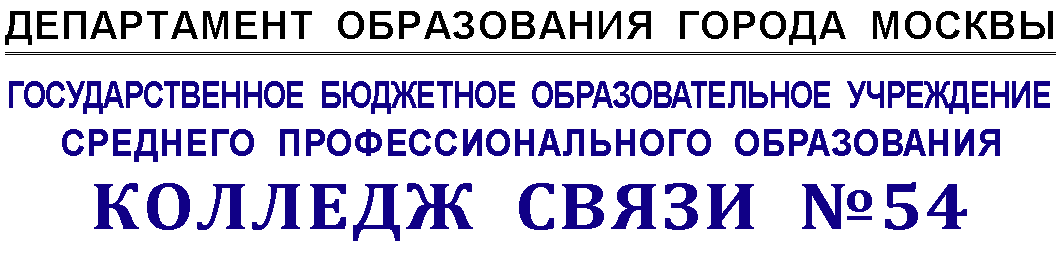 МЕТОДИЧЕСКИЙ ПАСПОРТруководителя методического отдела Микеровой Виктории Николаевны  ________________________________________ВведениеМетодический паспорт преподавателя/ мастера  предназначен для мониторинга индивидуальной педагогической деятельности. Методический паспорт  заполняется и пополняется информацией преподавателем/мастером, а контроль за своевременным заполнением возлагается на председателя цикловой комиссии/заведующим отделением. За достоверность информации, указанной в паспорте, отвечает непосредственно сам преподаватель/мастер . Хранится паспорт в методическом кабинете  кабинете и на личной электронной страничке преподавателя/мастера. Досье преподавателя кроме методического паспорта, должно содержать: анализы уроков (и выписка из протокола) отчет о работе преподавателя за год,отчет о стажировке, Вводится в действие паспорт с сентября 2012 года, пополняется информацией ежегодно, далее происходит замена листов, где информация считается устаревшей. Проверяется паспорт на наличие данных  перед смотром цикловых комиссий. Аккуратное и своевременное ведение записей в паспорте является обязательным для каждого преподавателя/мастера.После увольнения  преподавателя, методический паспорт хранится в методическом  кабинете в течение 1 года.1. ОБЩИЕ СВЕДЕНИЯФамилия, имя, отчество           Микерова Виктория НиколаевнаСведения об образовании:                   высшее,окончила Мичуринский государственный педагогический институт, факультет биологии когда (указать год окончания)       в 1997 годуспециальность                                «Биология»квалификация                «Учитель биологии и химии»Наличие наград, почетных  званий, ученой степени, почетных грамот Департамента образования, Министерств: Грамота Тамбовской областной Думы, 2006 годГрамота НИИРПО г.Москвы за вклад в развитие экспериментальной и научно-исследовательской деятельности в 2009-2010 учебном году, сентябрь 2010 годБлагодарность образовательно-издательского центра «Академия» за активную работу по апробации и помощь в создании нового поколения УМК для начального и среднего профессионального образования, 2010 годГрамота ГОУ СПО Колледжа связи №54 за значительный вклад в формирование имиджа колледжа в 2010-2011 учебном году, 2011 годГрамота ГОУ СПО Колледжа связи №54 за большой личный вклад в подготовку к общественно-профессиональной аккредитации колледжа, 2011 годГрамота УМЦ ПО ДОМ за активное участие в работе городского учебно-методического совета преподавателей химии, 2011 годБлагодарственное письмо УМЦ ПО ДОгМ за активное участие в организации и проведении «круглого стола» по теме «Инновационные подходы к нормативно-правовому, методическому и материально-техническому обеспечению учебного процесса в условиях реализации ФГОС НПО/СПО», 2012 годГрамота участника VII фестиваля художественного творчества «Творчество молодых», номинация «Изобразительное искусство»,  конкурсный раздел «Педагог-художник», 2012 годДиплом III место в Межрегиональном конкурсе-фестивале "Алтарь Отечества", номинация "Река времен: родословие", 2013 годГрамота УМЦ ПО ДОгМ за II место в городском конкурсе программ и методических разработок по профессиональной ориентации среди педагогических работников ОУ СПО "Выбор профессии - путь к успеху!", 2013 годГрамота ГБОУ СПО КС №54 за высокое качество подготовки выпускников, 2013 годПочетная грамота Министерства образования РФ за многолетний плодотворный труд в системе образования, 2013 годДолжность:   руководитель структурного  подразделения (с 30 августа 2012) С какого года работает в колледже:            с 2007 годаПреподаваемые дисциплины,  профессиональные модули / виды практик:Другие дополнительные сведения2. СВЕДЕНИЯ  О ПОВЫШЕНИИ КВАЛИФИКАЦИИ, ПОДГОТОВКЕ И ПЕРЕПОДГОТОВКЕ(в данном  разделе отображается информация о повышении квалификации и стажировках преподавателя за  последние пять лет с указанием даты последней аттестации. Вносится название учреждения, в котором проходили курсы, фиксируются данные из документа, подтверждающего прохождение повышение квалификации).Квалификационная категория  (разряд) первая (методист), высшая (преподаватель)Дата последней аттестации                     20 апреля 2012 год (методист), 08 февраля 2011 года (преподаватель)Прохождение курсов повышения квалификации и стажировок3. участие преподавателя в городских, всероссийских И МЕЖДУНАРОДНЫХ мероприятиях 4.Организация и проведение общеколледжных мероприятий(такие как день открытых дверей, посвящение в студенты, форумы , день учителя, День Победы и др. мероприятия, проводимые в колледже)6. Открытые уроки, проведенные преподавателем(раздел отражает ежегодные данные об открытых уроках и уроках на производстве, проведенных преподавателем на протяжении пяти лет).7. ПЕРЕЧЕНЬ ПУБЛИКАЦИЙ,  ПЕЧАТНЫХ ИЗДАНИЙ(статьи в специализированных журналах, газетах, интернет – сообществах и другие публикации)8. Разработка учебно-программной документации,  дидактических и методических материалов (перечень, рабочих программ, выполненных и разработанных преподавателем, рабочих тетрадей, УМК, сценариев и положений).20112012201320142015Стаж работы в колледже (на 1сентября): 3 года11 мес.4 года 11 мес.5 лет 11 мес.Общий трудовой стаж14 лет15 лет16 летПедагогический    стаж13 лет14 лет15 летСтаж по специальности  14 лет15 лет16 лет2011-2012 уч.год2012-2013 уч.год2013-2014 уч.год2014-2015 уч.год2015-2016 уч.год«Экологические основы природопользования»«Экологические основы природопользования»-Год(такие как заведование центром, отделением, кабинетом, лабораторией, председательство в цикловой комиссии, кураторство  и др.)2009-2010 у.г.Преподаватель дисциплин «Биология», «Экология», предмета «Общая биология с основами экологии» Ответственный секретарь педагогического совета колледжа2010-2011 у.г.Преподаватель дисциплины «Экологические основы природопользования», предмета «Общая биология с основами экологии»Куратор группы ЭКБ9-1Ответственный секретарь педагогического совета колледжа2011-2012 у.г.Преподаватель дисциплины «Экологические основы природопользования»Куратор группы ЭКБ9-1Ответственный секретарь педагогического совета колледжа2012-2013 у.г.Руководитель методического отдела колледжаПреподаватель дисциплины «Экологические основы природопользования»Куратор группы ЭКБ9-1Ответственная за организацию работы городской инновационной площадки (ГИП) «Реализация программ профессионального образования повышенного уровня сложности на базе учебно-производственных комплексов» с 19 марта 2012 годаОтветственный секретарь педагогического совета колледжа2013-2014 у.г.Руководитель методического отдела колледжаОтветственная за организацию работы городской инновационной площадки (ГИП) «Реализация программ профессионального образования повышенного уровня сложности на базе учебно-производственных комплексов»Ответственный секретарь педагогического совета колледжа№ п/пгодСроки прохожденияНаименование образовательного учреждения (подразделения) дополнительного профессионального образованияНаименование проблемы, темы, программы дополнительного профессионального образованияДлительность (количество часов)1200811 февраля-28 мартаУМЦ ПО ДОМ г. Москвы«Современные технологии, инновационная и проектная деятельность»72Выдано  удостоверение    № 3150    серия______________    от  2008 года         подтверждающий документ                                                                               указать дату выдачиВыдано  удостоверение    № 3150    серия______________    от  2008 года         подтверждающий документ                                                                               указать дату выдачиВыдано  удостоверение    № 3150    серия______________    от  2008 года         подтверждающий документ                                                                               указать дату выдачиВыдано  удостоверение    № 3150    серия______________    от  2008 года         подтверждающий документ                                                                               указать дату выдачиВыдано  удостоверение    № 3150    серия______________    от  2008 года         подтверждающий документ                                                                               указать дату выдачиВыдано  удостоверение    № 3150    серия______________    от  2008 года         подтверждающий документ                                                                               указать дату выдачи2200923 ноября-03 декабряНОУ ДПО «Институт информационных технологий «Айти»«Применение информационно-коммуникационных технологий (ИКТ) в образовании: применение пакета свободного программного обеспечения»72Выдано удостоверение   № 94950 серия______________ от 2009 года         подтверждающий документ                                                                               указать дату выдачиВыдано удостоверение   № 94950 серия______________ от 2009 года         подтверждающий документ                                                                               указать дату выдачиВыдано удостоверение   № 94950 серия______________ от 2009 года         подтверждающий документ                                                                               указать дату выдачиВыдано удостоверение   № 94950 серия______________ от 2009 года         подтверждающий документ                                                                               указать дату выдачиВыдано удостоверение   № 94950 серия______________ от 2009 года         подтверждающий документ                                                                               указать дату выдачиВыдано удостоверение   № 94950 серия______________ от 2009 года         подтверждающий документ                                                                               указать дату выдачи32010Сентябрь-октябрьФГОУ ВПО Российская академия государственной службы«Управление качеством в образовательном учреждении»76Выдано удостоверение  № 48194 серия______________ от  2010 года         подтверждающий документ                                                                               указать дату выдачиВыдано удостоверение  № 48194 серия______________ от  2010 года         подтверждающий документ                                                                               указать дату выдачиВыдано удостоверение  № 48194 серия______________ от  2010 года         подтверждающий документ                                                                               указать дату выдачиВыдано удостоверение  № 48194 серия______________ от  2010 года         подтверждающий документ                                                                               указать дату выдачиВыдано удостоверение  № 48194 серия______________ от  2010 года         подтверждающий документ                                                                               указать дату выдачиВыдано удостоверение  № 48194 серия______________ от  2010 года         подтверждающий документ                                                                               указать дату выдачи42011Сентябрь Агентство по общественному контролю качества образования и развитию карьеры «АККОРК»«Самообследование программ среднего профессионального образования. Методики, основные измерители и инструменты внутреннего аудита»Выдан сертификат участника       № б/н                      серия_____ от     19 сентября 2011 года         подтверждающий документ                                                                               указать дату выдачиВыдан сертификат участника       № б/н                      серия_____ от     19 сентября 2011 года         подтверждающий документ                                                                               указать дату выдачиВыдан сертификат участника       № б/н                      серия_____ от     19 сентября 2011 года         подтверждающий документ                                                                               указать дату выдачиВыдан сертификат участника       № б/н                      серия_____ от     19 сентября 2011 года         подтверждающий документ                                                                               указать дату выдачиВыдан сертификат участника       № б/н                      серия_____ от     19 сентября 2011 года         подтверждающий документ                                                                               указать дату выдачиВыдан сертификат участника       № б/н                      серия_____ от     19 сентября 2011 года         подтверждающий документ                                                                               указать дату выдачи52011Ноябрь-декабрьУМЦ ПО ДОМ г. Москвы«Информационные технологии в профессиональном образовании (Интерактивные средства обучения)»72Выдано удостоверение     № 420  серия______________ от 2011 годаВыдано удостоверение     № 420  серия______________ от 2011 годаВыдано удостоверение     № 420  серия______________ от 2011 годаВыдано удостоверение     № 420  серия______________ от 2011 годаВыдано удостоверение     № 420  серия______________ от 2011 годаВыдано удостоверение     № 420  серия______________ от 2011 года6201228 февраляНОУ ДПО НИСО«Перспективный опыт внедрения ФГОС НПО/СПО: первые результаты»8Выдан сертификат            №  б/н                    серия______      от 28 февраля 2012 годаВыдан сертификат            №  б/н                    серия______      от 28 февраля 2012 годаВыдан сертификат            №  б/н                    серия______      от 28 февраля 2012 годаВыдан сертификат            №  б/н                    серия______      от 28 февраля 2012 годаВыдан сертификат            №  б/н                    серия______      от 28 февраля 2012 годаВыдан сертификат            №  б/н                    серия______      от 28 февраля 2012 года7201311 февраля-28 февраляГБОУ СПО Колледж связи №54«Документационное обеспечение управления и делопроизводства»36Выдан сертификат            №  2886                    серия______              от 2013 годаВыдан сертификат            №  2886                    серия______              от 2013 годаВыдан сертификат            №  2886                    серия______              от 2013 годаВыдан сертификат            №  2886                    серия______              от 2013 годаВыдан сертификат            №  2886                    серия______              от 2013 годаВыдан сертификат            №  2886                    серия______              от 2013 года8201322 апреля -03 июняГБОУ «Московский центр инноваций и научно-технического творчества»«Управление инновационными проектами»144Выдан сертификат            №                     серия______              от  годаВыдан сертификат            №                     серия______              от  годаВыдан сертификат            №                     серия______              от  годаВыдан сертификат            №                     серия______              от  годаВыдан сертификат            №                     серия______              от  годаВыдан сертификат            №                     серия______              от  года9201319 ноября – 20 декабряФГОУ ВПО Российская государственная академия интеллектуальной собственности"Защита результатов интеллектуальной деятельности в сфере образования"144Выдано свидетельство           № 027-С             от  2013 годаВыдано свидетельство           № 027-С             от  2013 годаВыдано свидетельство           № 027-С             от  2013 годаВыдано свидетельство           № 027-С             от  2013 годаВыдано свидетельство           № 027-С             от  2013 годаВыдано свидетельство           № 027-С             от  2013 года10201323 апреля- 16 декабря ГБОУ ДПО УМЦ ПО ДОгМ"Управление организацией (менеджмент организации) применительно к конкретной сфере деятельности"Выдан диплом о профессиональной переподготовке      № 0374      серия ПП   от 16 декабря 2013  годаВыдан диплом о профессиональной переподготовке      № 0374      серия ПП   от 16 декабря 2013  годаВыдан диплом о профессиональной переподготовке      № 0374      серия ПП   от 16 декабря 2013  годаВыдан диплом о профессиональной переподготовке      № 0374      серия ПП   от 16 декабря 2013  годаВыдан диплом о профессиональной переподготовке      № 0374      серия ПП   от 16 декабря 2013  годаВыдан диплом о профессиональной переподготовке      № 0374      серия ПП   от 16 декабря 2013  года11201407 апреля – 18 апреляФГАУ «Федеральный институт развития образования»«Комплексное методическое обеспечение учебного процесса в период введения ФГОС СПО»72Выдано удостоверение №05/57        от 18 апреля 2014  года         подтверждающий документ                                                                               указать дату выдачиВыдано удостоверение №05/57        от 18 апреля 2014  года         подтверждающий документ                                                                               указать дату выдачиВыдано удостоверение №05/57        от 18 апреля 2014  года         подтверждающий документ                                                                               указать дату выдачиВыдано удостоверение №05/57        от 18 апреля 2014  года         подтверждающий документ                                                                               указать дату выдачиВыдано удостоверение №05/57        от 18 апреля 2014  года         подтверждающий документ                                                                               указать дату выдачиВыдано удостоверение №05/57        от 18 апреля 2014  года         подтверждающий документ                                                                               указать дату выдачи№ п/пДатаНазвание мероприятияТема работыМесто проведенияРезультаты12010 годГородской семинарНИИРПО,г. МоскваВыступление по теме «Электронные ресурсы колледжа»216 сентября 2010 годаЗаседание коллегии Департамента образования города Москвы «О развитии единой информационной среды системы среднего профессионального образования»ГОУ СПО Колледж связи №54Выступление с информационным сообщением об  автоматизированной информационной системе «Колледж»3Октябрь 2010 годаПресс-тур для журналистов по колледжам г.МосквыГОУ СПО Колледж связи №54Презентация АИС «Колледж»4Октябрь 2010 годаV Международный форум «Гарантии качества профессионального образования»ФГОУ ВПО РАГС при Президенте  Российской ФедерацииУчастник форума5Октябрь – декабрь 2010 годаУчастие в апробации учебника «Биология: учебник для образовательных учреждений начального и среднего профессионального образования» под ред. В.М.КонстантиноваГОУ СПО Колледж связи №54,УМЦ ПО г. МосквыИспользование учебника на уроках, проведение открытого урока с участием представителей издательства «Академия» и городского методиста, составление отчета6Декабрь  2010 года Итоговый семинар в УМЦ ПО г. Москвы по апробации УМК нового поколения- 2011 г.УМЦ ПО г.МосквыВыступление по итогам апробации учебника «Биология: учебник для образовательных учреждений начального и среднего профессионального образования» под ред. В.М.Константинова7Декабрь  2010 годаРабочая встреча представителей профессионального образования и объединений работодателей города Москвы «Московский колледж — завтра»ГОУ СПО Колледж связи №54Участие в организации, подготовка презентации к мероприятию8Февраль 2011 года ГМО преподавателей биологии, химии и экологииУМЦ ПО г.Москвы на базе ГОУ СПО Колледж связи №54Выступление по итогам апробации учебника «Биология: учебник для образовательных учреждений начального и среднего профессионального образования» под ред. В.М.Константинова9Октябрь 2011 годаКруглый стол в рамках подготовки к I Московской Ассамблее работодателей и социальных партнеров системы профессионального образования «Организация взаимодействия работодателей и социальных партнеров системы профессионального образования Москвы на период 2012-2016 г.г.»ГОУ СПО Колледж связи №54Организация информационного сопровождения итогового заседания  круглого стола, сбор и компоновка информации 10Май 2011 годаI Всероссийская конференция «Корпоративное и бизнес-образование: кадры для инновационной экономики»ГОУ СПО Колледж связи №54Проведение мастер-класса «Возможности электронных образовательных ресурсов» на секции №1 «Региональная (городская) организационно-технологическая платформа по подготовке квалифицированных кадров как инновационная форма взаимодействия учреждений ПО и социальных партнеров»11Декабрь 2011 годаМеждународная конференция учащейся и студенческой молодежи «Инновационно-педагогические средства и технологии реализации неформального образования в системе среднего профессионального образования»ГОУ СПО Колледж архитектуры и строительства №7 Выступление на секции «ИТ в образовании» по теме «Использование функционала АИС «Колледж» для корпоративного обучения»1228 февраля 2012 годаРегиональный семинар «Перспективный опыт внедрения ФГОС НПО/СПО: первые результаты»НОУ ДПО НИСОВыступление с представлением опыта работы колледжа13Май 2012 годаЗащита итогового отчета работы ГЭП «Формирование информационной модели сопровождения профессиональной карьеры обучающихся и выпускников в рамках непрерывной подготовки специалистов отрасли связи» за 2009-2012 гг.НИИРПОУспешное выступление с защитой итогового отчета, технология опыта зарегистрирована в «Информрегистре»2012-2013 учебный год2012-2013 учебный год2012-2013 учебный год2012-2013 учебный год2012-2013 учебный год1425 сентября 2012 годаГородская научно-практическая конференция «Механизмы организации деятельности инновационных площадок в учреждениях профессионального образования города Москвы»Педагогический колледж на МаросейкеПолучен сертификат участника конференции155 сентября 2012 годаГородской «круглый стол» «Интерактивные формы обучения студентов с использованием лабораторного и промышленного оборудования»УМЦ ПО на базе ГБОУ СПО Колледжа связи №54 Выступление на тему «Роль методической службы колледжа при формировании практикоориентированной образовательной среды»1626 сентября 2012 года Круглый стол в рамках подготовки II Московской Ассамблеи работодателей и социальных партнеров системы профобразования «Организация взаимодействия работодателей и социальных партнеров системы профессионального образования Москвы в 2013 году»ГБОУ СПО Колледж связи №54Техническое обеспечение работы секции круглого стола171 октября 2012 годаПресс-тур, посвященный Дню рождения системы профобразования и пресс-конференция с участием представителей отраслевых департаментов Правительства Москвы и Департамента образования.ГБОУ СПО Колледж связи №54Проведение экскурсии с гостями по основным лабораториям колледжа187 декабря 2012 годаГородской «круглый стол» «Инновационные подходы к нормативно-правовому, методическому и материально-техническому обеспечению учебного процесса в условиях реализации ФГОС НПО/СПО»УМЦ ПО на базе ГБОУ СПО Колледжа связи №54 Выступление на тему «Электронные порталы колледжа методического назначения»,  получено благодарственное письмо от УМЦ ПО 1901 ноября 2012 годаМежрегиональная  конференция «Развитие системы оценки качества подготовки специалистов в контексте модернизации региональных систем профессионального образования»ФИРОВыступление на тему «Электронное портфолио как одна из форм оценки индивидуальных достижений студента»2010 ноября 2012 годМеждународная учредительная конференция ЕАОКО «Интеграция, партнерство и инновации в сфере оценки качества образования»Пансионат «Солнечный», ПодмосковьеНа секции «Региональные системы профессионального образования: качество и рынок труда. Подходы к оценке и методы анализа» выступление на тему «Индикаторы деятельности колледжа»21 Декабрь 2012 гVII фестиваль художественного творчества «Творчество молодых», посвященный Году Российской истории и 200-летию Отечественной войны 1812 годаГБОУ МДНТХТ ОСПОУчастник номинации «Изобразительное искусство», конкурсный раздел «Педагог-художник»2230 января 2013 годаКруглый стол «Учебное занятие „On-line“ как средство повышения профессиональной компетентности преподавателей общеобразовательных дисциплин»УМЦ ПО на базе Гуманитарного колледжа информационно-библиотечных технологий №58Выступление на тему «Основные требования к современному учебному занятию. Этапы учебного занятия, его структура»2319 марта 2013 годаСеминар-совещание «Учебно-методические комплекты нового поколения: вопросы разработки и использования».УМЦ ПО на базе ГБОУ СПО Колледжа связи №54 Выступление на тему «Способы регистрации продуктов интеллектуальной собственности»2426 марта 2013 годаVII Межрегиональный фестиваль-конкурс «Алтарь Отечества»Москва III место в номинации «Река времён: родословие», категория преподавателей2521 мая 2013 годаКруглый стол «Интеграционные процессы в профессиональном образовании»МИРОВыступление об опыте взаимодействия с компанией Samsung по подготовке специалистов сервисной деятельности2621 мая 2013 годаГородской конкурс профессионального мастерства «Московские мастера – 2013»Городской конкурс на базе ГБОУ СПО Колледжа связи №54Представление опыта информационного обеспечения организации процесса трудоустройства в колледже272013 годГородской конкурс программ и методических разработок среди педагогических работников ОУ СПО «Выбор профессии — путь к успеху!»Проект «Комплексное использование информационных технологий в организации работы современного колледжа»УМЦ ПО  II место в номинации «Использование компьютерных и информационных технологий в профориентационной работе»2829 мая 2013Видеоконференция по подготовке Всероссийского совещания по вопросу формирования целостной информационной образовательной средыФИРОПредставление опыта КС №54 по формированию информационной образовательной среды2919.06.2013Участие во Всероссийском совещании по вопросу формирования целостной информационной образовательной средыФИРОПредставление опыта КС №54 по формированию информационной образовательной среды3020.06.2013Промежуточный отчет по деятельности ГИПГРИЦ на базе ГБОУ СПО Колледжа связи №54Отчет экспертной группе (Скворчевский К.А., Павличева Е.Н.)2013-2014 учебный год2013-2014 учебный год2013-2014 учебный год2013-2014 учебный год2013-2014 учебный год128-29 августа2013Всероссийская конференция «Профессиональное образование: тренды, проблемы, актуальные задачи»МИРО на базе ГБОУ СПО КАиС №7Выступление на 2-х секциях по теме «ЧГП как эффективный механизм обеспечения качественной подготовки специалиста», подготовка статьи для публикации в сборнике по итогам конференции25 сентября 2013Круглый стол «Комптентностный подход к оценке результатов освоения ОПОП в соответствии с требованиями ФГОС СПО»УМЦ ПОУчастие в работе311сентября 2013Рабочая встреча с немецкими коллегамиФИРООбсуждение технической поддержки сайта ФИРО412 сентября 2013Научно-методический семинар «Проблемы и перспективы инновационной деятельности образовательной организации»МИРОУчастие в работе517-24 ноября 2013Обучающая поездка в Многопрофильный учебный центр (центр компетенций) г. БернауСовместный проект ФИРО и Федерального института профессионального образования (BIBB, Бонн, ФРГ)Участник проекта, прошла стажировку в Центре компетенций Бернау с получением соответствующего сертификата606 декабря 2013 «Организация и управление методической службой ОУ в условиях современной модели образования»УМЦ ПО ДОгМ на базе ГБОУ СПО Колледжа связи №54Проведение 2-х занятий для слушателей курсов ПК701 апреля 2014Всероссийский  практический семинар «Организация деятельности образовательных организаций в связи с введением Федерального закона „Об образовании в Российской Федерации“»ГБОУ СПО Колледж связи №54Выступление с презентацией по вопросу организации единого информационного пространства колледжа№ п/пДатаДатаНазвание мероприятияТема работыНазвание мероприятияТема работыМесто проведенияМесто проведенияИтоги 120102010«Итоги апробации учебника «Биология: учебник для образовательных учреждений начального и среднего профессионального образования» под ред. В.М.Константинова«Итоги апробации учебника «Биология: учебник для образовательных учреждений начального и среднего профессионального образования» под ред. В.М.КонстантиноваГОУ СПО Колледж связи №54ГОУ СПО Колледж связи №54Выступление на ПЦК естественнонаучных дисциплин и педагогическом совете колледжа2Март 2010 годаМарт 2010 годаВизит делегации Министерства образования и науки Республики ТатарстанВизит делегации Министерства образования и науки Республики ТатарстанГОУ СПО Колледж связи №54ГОУ СПО Колледж связи №54Выступление по результатам внедрения в учебный процесс АИС «Колледж»3Сентябрь 2011 годаСентябрь 2011 годаСеминар Агентства по общественному контролю качества образования и развитию карьеры «АККОРК» «Самообследование программ среднего профессионального образования. Методики, основные измерители и инструменты внутреннего аудита»Семинар Агентства по общественному контролю качества образования и развитию карьеры «АККОРК» «Самообследование программ среднего профессионального образования. Методики, основные измерители и инструменты внутреннего аудита»ГОУ СПО Колледж связи №54ГОУ СПО Колледж связи №54Участие в работе семинара с получением соответствующего сертификата4Ноябрь-декабрь 2011 годаНоябрь-декабрь 2011 годаПроцедура прохождения общественно-профессиональной аккредитации, всероссийский уровеньПроцедура прохождения общественно-профессиональной аккредитации, всероссийский уровеньГОУ СПО Колледж связи №54ГОУ СПО Колледж связи №54Сбор и подготовка аналитических материалов по деятельности колледжа, организация взаимодействия с представителями агентства «АККОРК» 5Декабрь 2011 годаДекабрь 2011 годаВнутриколледжный семинар под руководством Зачесовой Е.В.) «Проблемы внедрения ФГОС третьего поколения: разработка КОСов»Внутриколледжный семинар под руководством Зачесовой Е.В.) «Проблемы внедрения ФГОС третьего поколения: разработка КОСов»ГОУ СПО Колледж связи №54ГОУ СПО Колледж связи №54Участие в работе семинара6Январь 2012 годаЯнварь 2012 годаВизит делегации из Финляндии по обмену опытомВизит делегации из Финляндии по обмену опытомГБОУ СПО Колледж связи №54ГБОУ СПО Колледж связи №54Выступление по представлению сайта и автоматизированной информационной системы «Колледж»711 апреля 2012 года11 апреля 2012 годаВизит делегации Вятского электромашиностроительного техникумаВизит делегации Вятского электромашиностроительного техникумаГБОУ СПО Колледж связи №54ГБОУ СПО Колледж связи №54Выступление по представлению сайта и автоматизированной информационной системы «Колледж»827 апреля 201227 апреля 2012Рабочая встреча с директорами колледжей, перешедших под управление Департамента образования города МосквыРабочая встреча с директорами колледжей, перешедших под управление Департамента образования города МосквыГБОУ СПО Колледж связи №54ГБОУ СПО Колледж связи №54Выступление по представлению сайта и автоматизированной информационной системы «Колледж»9Ноябрь 2012 Ноябрь 2012 Подготовка сценария видеоролика по энергосбережению для Департамента МосквыПодготовка сценария видеоролика по энергосбережению для Департамента МосквыГБОУ СПО Колледж связи №54ГБОУ СПО Колледж связи №54Видеоролик10Март 2013Март 2013Рабочая встреча с представителями медицинских колледжей (в рамках курсов повышения квалификации)Рабочая встреча с представителями медицинских колледжей (в рамках курсов повышения квалификации)ГБОУ СПО Колледж связи №54ГБОУ СПО Колледж связи №54Выступление по представлению сайта и автоматизированной информационной системы «Колледж»1202 апреля 2013 года02 апреля 2013 годаВстреча студентов и преподавателей колледжа с представителями НП «Национальное содружество бизнес-ангелов» (СБАР), государственной корпорации «Ростехнологии» и концерна «Орион» (в рамках деятельности ГИП)Встреча студентов и преподавателей колледжа с представителями НП «Национальное содружество бизнес-ангелов» (СБАР), государственной корпорации «Ростехнологии» и концерна «Орион» (в рамках деятельности ГИП)ГБОУ СПО Колледж связи №54ГБОУ СПО Колледж связи №54Выступление с презентацией деятельности городской инновационной площадки12Апрель 2013Апрель 2013Подготовка буклета и информационное сопровождение студенческой конференции с участием работодателей «PROпуск в PROфессию»Подготовка буклета и информационное сопровождение студенческой конференции с участием работодателей «PROпуск в PROфессию»ГБОУ СПО Колледж связи №54ГБОУ СПО Колледж связи №54Буклет, информация на сайте2013-2014 у.г.2013-2014 у.г.2013-2014 у.г.2013-2014 у.г.2013-2014 у.г.2013-2014 у.г.2013-2014 у.г.2013-2014 у.г.1305 ноября 201305 ноября 2013Конференция «Роль производственной практики в формировании общих и профессиональных компетенций выпускника. Мнение работодателей»Конференция «Роль производственной практики в формировании общих и профессиональных компетенций выпускника. Мнение работодателей»ГБОУ СПО Колледж связи №54ГБОУ СПО Колледж связи №54Участие в организации конференции14Декабрь 2013Декабрь 2013Смотр-конкурс на лучший кабинет, лабораторию, мастерскуюСмотр-конкурс на лучший кабинет, лабораторию, мастерскуюГБОУ СПО Колледж связи №54ГБОУ СПО Колледж связи №54Организация и участие в работе жюри конкурса15Февраль  2014Февраль  2014Конкурс методических разработок по организации внеаудиторной самостоятельной работы студентовКонкурс методических разработок по организации внеаудиторной самостоятельной работы студентовГБОУ СПО Колледж связи №54ГБОУ СПО Колледж связи №54Организация и участие в работе жюри конкурса16Март 2014Март 2014Конкурс исследовательских (творческих) работ студентов колледжаОрганизация выставки лучших работ на базе ОП №6Конкурс исследовательских (творческих) работ студентов колледжаОрганизация выставки лучших работ на базе ОП №6ГБОУ СПО Колледж связи №54ГБОУ СПО Колледж связи №54Организация и участие в работе жюри конкурса и выставки1717 апреля 201417 апреля 2014Рабочая встреча с представителями ГБОУ СПО МО «Московский областной профессиональный колледж инновационных технологий»Рабочая встреча с представителями ГБОУ СПО МО «Московский областной профессиональный колледж инновационных технологий»ГБОУ СПО Колледж связи №54ГБОУ СПО Колледж связи №54Презентация учебно-методического обеспечения специальности «Средства связи с подвижными объектами»5. Сведения об участии студентов в семинарах, конкурсах, научно-практических конференциях (руководство научно-исследовательской работой студента, подготовка преподавателем студента к участию в конкурсе, семинаре)5. Сведения об участии студентов в семинарах, конкурсах, научно-практических конференциях (руководство научно-исследовательской работой студента, подготовка преподавателем студента к участию в конкурсе, семинаре)5. Сведения об участии студентов в семинарах, конкурсах, научно-практических конференциях (руководство научно-исследовательской работой студента, подготовка преподавателем студента к участию в конкурсе, семинаре)5. Сведения об участии студентов в семинарах, конкурсах, научно-практических конференциях (руководство научно-исследовательской работой студента, подготовка преподавателем студента к участию в конкурсе, семинаре)5. Сведения об участии студентов в семинарах, конкурсах, научно-практических конференциях (руководство научно-исследовательской работой студента, подготовка преподавателем студента к участию в конкурсе, семинаре)5. Сведения об участии студентов в семинарах, конкурсах, научно-практических конференциях (руководство научно-исследовательской работой студента, подготовка преподавателем студента к участию в конкурсе, семинаре)5. Сведения об участии студентов в семинарах, конкурсах, научно-практических конференциях (руководство научно-исследовательской работой студента, подготовка преподавателем студента к участию в конкурсе, семинаре)5. Сведения об участии студентов в семинарах, конкурсах, научно-практических конференциях (руководство научно-исследовательской работой студента, подготовка преподавателем студента к участию в конкурсе, семинаре)№ п/пДатаНазвание мероприятияТема работыНазвание мероприятияТема работыМесто проведенияМесто проведенияИтоги Итоги 12008Конкурс творческих работ обучающихся по биологии «Торжество идей эволюционизма», посвященный 200-летию со дня рождения Ч.ДарвинаКонкурс творческих работ обучающихся по биологии «Торжество идей эволюционизма», посвященный 200-летию со дня рождения Ч.ДарвинаУМЦ ПО ДОМ Городской конкурс среди обучающихся колледжей г.МосквыУМЦ ПО ДОМ Городской конкурс среди обучающихся колледжей г.МосквыКарасева Вера -I место в номинации «Торжество идей эволюционизм»,II место в номинации «Биология в моей профессии» (подготовка буклета).Карасева Вера -I место в номинации «Торжество идей эволюционизм»,II место в номинации «Биология в моей профессии» (подготовка буклета).22014АРТ-ПРОФИ-ФОРУМАРТ-ПРОФИ-ФОРУМГБОУ МДРТХТ ОСПОГородской конкурс ГБОУ МДРТХТ ОСПОГородской конкурс Егор Бурмистров -I место в номинации "@RT-PROFI INFO"Егор Бурмистров -I место в номинации "@RT-PROFI INFO"№ п/пДата ДисциплинаТема Цель урокаГруппаМесто проведения1Октябрь 2010Биология«Формы размножения организмов. Деление клетки. Митоз»изучить основные формы размножения организмов, особенности митотического деления клеткиЭЛКС-9ГОУ СПО КС№54 (городской уровень, методист УМЦ ПО, представители издательства «Академия»)22011Биология«Эволюция человека»рассмотреть теорию эволюционного развития человека, используя современные доказательства сравнительной анатомии и палеонтологииССК9-1ГОУ СПО КС№54(внутриколледжный уровень)314.01.2011Общая биология с основами экологии«Теории возникновения жизни на Земле»рассмотреть теории возникновения жизни на Земле, оценить их с точки зрения  современных подходов к решению этого вопросаМРТ-6ГОУ СПО КС№54(для членов аттестационной комиссии)№ п/пГод изданияТемаНазвание сборника, издания12007 годСтатья «Педагогические технологии  в современной общеобразовательной школе»«Современные педагогические технологии в профессиональной подготовке будущего учителя: материалы региональной  научно-практической конференции». – Тамбов: Изд-во ТОИПКРО, 200722008 годСтатья «Инновации и традиции как условие развития воспитательной среды колледжа»Статья «Особенности информационных потребностей студентов колледжа»Статья «Музей нашей истории»«Информационное обеспечение деятельности инженерно-педагогических работников колледжа». Сборник научно-исследовательских статей и материалов по опыту работы городской экспериментальной площадки. М.: НП «АПО» 32008 годУчебно-методическое пособие к курсу «Информационные технологии в учебном процессе»часть I «Информационная среда управления образовательным процессом», часть II «Информационные технологии в образовании», часть III «Интернет-ресурсы в образовании».составители: заместитель директора по экспериментальной работе Н.Г. Ронжина, методист В.Н. Микерова, 2008 г.42009 годСтатья «Организация экспериментальной работы в ГОУ СПО Колледж связи №54»Статья «Методологические основы работы с инженерно-педагогическим коллективом колледжа в рамках эксперимента»«Организационно-аналитические условия создания и внедрения в образовательную практику автоматизированной информационной 
системы (АИС) «Колледж». Сборник статей, ГОУ СПО Колледж связи №5452009 год«Технология информационно-аналитического обеспечения деятельности инженерно-педагогических работников колледжа» Методическое пособие. Под научной редакцией Борисова А.С., зав. лабораторией информационного обеспечения НИИ развития профессионального образования. Борисов А.С., Ронжина Н.Г., Цыганов С.В., Микерова В.Н., Хайретдинова Д.Ш.; Департамент образования города Москвы, ГОУ СПО Колледж связи №54,2009 г. – 50с.62011 годКонцептуальные основы создания модели системы информационного сопровождения  профессиональной карьеры специалиста отрасли связи(составители: Н.Г. Ронжина, С.В.Цыганов, В.Н.Микерова, Л.Б.Резникова), ГОУ СПО Колледж связи №54, 2011 г.72012 годСтатья «Электронные информационные ресурсы колледжа»Статья «Готовность выпускников колледжа к построению индивидуальной профессиональной карьеры» «Формирование информационной модели сопровождения профессиональной карьеры обучающихся  и выпускников в рамках непрерывной подготовки специалиста отрасли связи»Сборник научно-исследовательских статей по опыту работы городской экспериментальной площадки
ГБОУ СПО Колледж связи №54, НИИРПО82012 годТехнология электронного сопровождения траекторий профессионального развития студента. Методическое пособие. Зарегистрировано во ФГУП НТЦ "ИНФОРМРЕГИСТР"Борисов А.С., Ронжина Н.Г., Микерова В.Н.,  Павлюк И.А.. Научный рецензент: Вершинин С.И., доктор педагогических наук, профессор; ГБОУ СПО Колледж связи №54, 2012 г., 62 стр.92012 годСтатья «АИС «Колледж» как элемент системы управления образовательным учреждением», Ронжина Н.Г., Микерова В.Н.Инновации в науке: пути развития: материалы II Международной заочной научно-практической конференции. 5 марта 2012 г. / Гл. ред. А.Н.Ярутова. – Чебоксары: Учебно-методический центр, 2012. – 612 с.102013 годСтатьи "Частно-государственное партнерство как эффективный механизм обеспечения качественной подготовки специалиста" и "Роль городской инновационной площадки колледжа в повышении эффективности взаимодействия с работодателями" /Наука и образование в XXI веке. сборник научных трудов по материалам Международной научно-практической конференции 30 сентября 2013 года в 34 частях. Часть 24:М-во обр.и науки РФ, Тамбов. Изд-во.ТРОО "Бизнес-Наука-Общество", 2013, 165 с.№ п/пГод разработкиТемаВид методической разработки12009 г.УМК по дисциплине «Биология»Рабочая программа,КТП, Методические указания к лабораторно-практическим работамКомплект вариантов ОКР22009 г.УМК по предмету «Общая биология с основами экологии»Рабочая программа,КТП, Методические указания к лабораторно-практическим работамКомплекты тестовых заданий32009 г.УМК по дисциплине «Экология»Рабочая программа,КТП, Методические указания к лабораторно-практическим работамКомплект вариантов ОКР42010, 2011 г.УМК по дисциплине «Экологические основы природопользования»Рабочая программа,КТП, Методические указания к лабораторно-практическим работамКомплект вариантов ОКР52009 гОтчетные материалы по экспериментальной работе в рамках деятельности городской экспериментальной площадки за 2006-2009 гг.Трехгодичный отчет с приложениями62012 г.Отчетные материалы по экспериментальной работе в рамках деятельности городской экспериментальной площадки за 2009-2012 гг.Трехгодичный отчет с приложениями72011 г.Отчетные материалы по экспериментальной работе в рамках деятельности федеральной экспериментальной площадки за 2011 годГодовой отчет82008 г.Положение о работе с автоматизированной информационной системой  «Колледж»Положение 92009 г.Технология информационно-аналитического обеспечения деятельности инженерно-педагогических работников колледжа.Методическое пособие. Под научной редакцией Борисова А.С., зав. лабораторией информационного обеспечения НИИ развития профессионального образования. Борисов А.С., Ронжина Н.Г., Цыганов С.В., Микерова В.Н., Хайретдинова Д.Ш.; Департамент образования города Москвы, ГОУ СПО Колледж связи №54, 2009 г. – 50с.102008 г.«Информационные технологии в учебном процессе» часть I «Информационная среда управления образовательным процессом», часть II «Информационные технологии в образовании», часть III «Интернет-ресурсы в образовании».Учебно-методическое пособие к курсу (составители: заместитель директора по экспериментальной работе Н.Г. Ронжина, методист В.Н.Микерова), 2008 г.112012 г.Технология электронного сопровождения траекторий профессионального развития студента.Методическое пособие. Борисов А.С., Ронжина Н.Г., Микерова В.Н.,  Павлюк И.А.. Научный рецензент: Вершинин С.И., доктор педагогических наук, профессор; ГБОУ СПО Колледж связи №54, 2012 г., 62 стр.Зарегистрирована в «Информрегистре»122012 г.УМК по дисциплине «Экологические основы природопользования»Рабочая программа,КТП, Комплект вариантов ОКР